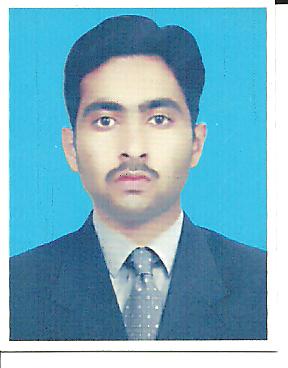 CAREER OBJECTIVE:To pursue a highly challenging career in the field of QC Mechanical, where I can apply my knowledge and acquire new skills. I foresee myself to be part of top-notch respectively team of professional with sincerity, creativity and dedication.To display worthiness, caliber, and competence potential and join a progressive, forward-looking Multi-Disciplinary organization dealing especially in Mechanical, HVAC, Plumbing and Fire Fighting Designing Super visionary services which provides me advancements, continuity & growth in MEP carrier anywhere in the world.”PROFESSIONAL OBJECTIVE:       To pursue a career where I can use my skills meticulously to develop further more towards professional status and position technologically excel in the field of MEPTechnical&drafting. To utilize the knowledge and experience gained during my studies and work and to pursue a challenging career in the field Architectural, MEP (Mechanical, Electrical, and Plumbing) Details, where my technical knowledge and abilities can be implementedWorking Experience: Summary of 4 & 9 months years’ Experience in Saudi Arabia in the field of MEP(1)Duties &Job Responsibilities:Making daily & Weekly report to MEP manager.Review and analysis all MEP drawings.Coordinating with site team and assure the approval of Shop DrawingsPreparation of MEP Builders Work drawingsAttend coordination meeting with main internal and external partiesCoordinating With Other ServicesImplement Consultant CommentsPerforming Site Inspection to assure that Construction Carried out as per Approved Drawings and SpecificationsAccording to client drawings, consultant drawings, structural and architecturaldrawings, I have to convert design drawings and construction drawing to shop drawings as per client specifications.  RED MARKUP (AS BUILD DRAWINGS) and SITE VISITING As per site condition, we have to check all the drawing. If any changes happened in installation time I have mentioned that on drawings sheets with Red Marker Red markup lines on drawings sheets. After I have to submit Red marked drawings sheets to client design department. Based on their instruction I have to do some changes in drawing for future modifications. Operating knowledge of REVIT 2015, CADDUCT 3D, FABRICATION.Preparation  MEP co-ordination drawing (i.e. structural, plumbing, electrical, HVAC discipline  drawings)Prepare plans, details, specifications, and cost estimates in such specialties as plumbing; heating; ventilating; air conditioning; and general piping systems for noncomplex projects or those of limited scope.Develops policies for MEP review and standards for capital projects including analysis of the existing court facilities, facility database, and master plan information.Investigates new MEP design concepts and technical developments of systems for applicability to engineering problems.Reviews plans and specifications for constructability and program adherence.Responses as required for public safety and compliance with contract documents.Develops and maintains a cost estimating database for judiciary facilities regarding MEP systems.Coordination Between all Services.(2)Duties & Job Responsibilities:MECHANICAL, PLUMBING, ELECTRICALPreparing shop drawings and as-built drawings for all disciplines like, Mechanical (HVAC, Plumbing & firefighting), Electrical (Power, Light, Telephone, Intercom, SMATV, Lightning protection & CCTV System.Preparing presentation drawings for tendering as well as for the project co-ordination for the site.Collecting information from the site and implementing in the as-built drawing. Handling project drawings with the concern engineering staff. Provide functional support to the design Architect/ Engineers on the assigned task project.Performs other duties as directed by management, Collaborate with design staff by establishing methods of closer communication and coordination.Preparation of HVAC, Water Supply, Fire-Fighting, Electrical Layout Plans as per the IFC drawings. Providing Levels B.O.D’S, B.O.P’, B.O.T & C.O.P’S to the HVAC, Water Supply, and Fire Fighting invert levels for Ducts and Pipes.Preparation of Riser diagram for (VENTILATION,CHW/HW,WS,,FF)Preparation section for HVAC Electrical & FF Section drawings.Preparation of Builder’s work (Slab, Wall Openings and Beam Sleeves).Preparation of Sheets, Shop Drawings Etc.Preparation of Plant Room, Pump Room & Mechanical Room.Coordination Between all Services.Summary of 2 years’ Experience in Pakistan(3)Duties & Job Responsibilities:One thousand square meter housing project. I joined as Trainee Supervisor Carkon Engineering Company. I had supervised and managed 100 people from one year. Prepared daily report to Project Engineer of daily progress. During working take care about safety and quality of working.Educational Qualification:Assets:I am an optimistic person and meticulous about my workI am result oriented person who can work in a team and motivate peopleI have an aptitude to learn and can give 100% effort towards my work.PERSONAL PROFILE:Date of Birth		:	10-04-1991Nationality		: 	PakistanReligion		: 	IslamMarital Status            : 	Single.Iqama Status		: 	NonTransferableLanguages known	: 	English, Arabic, Chinese, UrduDECLARATION:I hereby declare that the above information specified is true to the best of my knowledge and belief I shall be highly grateful if you could provide me with an opportunity to do work in your esteemed organization. I look forward for favorable response.EducationUniversitiesMajorSubjectYears of CompletionDAE(MECHANICAL)Govt College of Technology Nowshera.kpkPakistanPiping, Fabrication, Hydraulic, Workshop & Design2010SSc Matric(Science)Govt High School AzakhelBalaNowshera.PakistanMath’s, Physics, Chemistry, Biology2007